Uwaga : wskazana procedura zgłaszania kasy rejestrującej nie dotyczy kasy typu online - kasa zostaje zarejestrowana w Centralnym Repozytorium Kas (włącznie z nadaniem numeru ewidencyjnego) automatycznie w momencie fiskalizacji.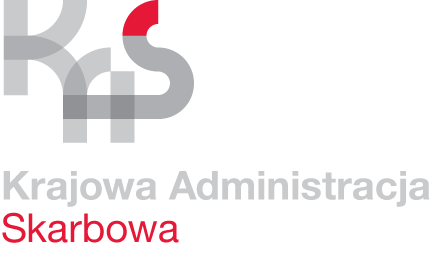 Karta UsługK-10/1Rozpoczęcie ewidencjonowania sprzedaży
 za pośrednictwem kasy rejestrującej (fiskalnej)Obowiązuje 
od 30.10.2017 r.Co chcę załatwić?Zarejestrować kasę fiskalną.Kogo dotyczy?Podatnicy, których obroty ze sprzedaży, w danym roku podatkowym, na rzecz osób fizycznych nieprowadzących działalności gospodarczej oraz rolników ryczałtowych przekroczą kwotę 20 tys. zł. Obowiązek taki powstaje po upływie dwóch miesięcy, licząc od pierwszego dnia miesiąca, następującego po miesiącu, w którym podatnik przekroczył limit 20 tys. zł.Podatnicy dokonujący czynności, przy wykonywaniu których bezwzględnie należy posiadać kasę fiskalną wymienieni w rozporządzeniu Ministra Finansów.Podatników, którzy niezależnie od wysokości obrotów ze sprzedaży towarów i usług na rzecz osób nieprowadzących działalności gospodarczej   i rolników ryczałtowych dobrowolnie rejestrują kasę fiskalną.Wymagane dokumenty?BrakJakie dokumenty muszę wypełnić?Zgłoszenie/aktualizacja przez podatnika danych dotyczących kasyWymagane opłaty?BrakTermin złożenia  dokumentów?7 dni od dnia fiskalizacji kasy.Gdzie załatwić sprawę?Drugi Urząd Skarbowy w Gdańsku, 80-391 Gdańsk, ul. Kołobrzeska 43,Sala Obsługi Klienta, stanowiska nr 2-3.Sposób załatwienia sprawy?Nadanie numeru identyfikacyjnego kasy rejestrującej.Jaki jest czas realizacji?Do 30 dni od momentu złożenia zgłoszenia.Jak się odwołać?Brak.Informacje dodatkoweOtrzymany numer ewidencyjny kasy należy w sposób trwały nanieść na jej obudowie.Dodatkowe informacje w sprawie można uzyskać pod numerem tel.                       (58) 765 44 61.Akty prawneUstawa Ordynacja podatkowa.Ustawa o podatku od towarów i usług.Rozporządzenie Ministra Finansów w sprawie kas rejestrujących.Rozporządzenie w sprawie zwolnień z obowiązku prowadzenia ewidencji przy zastosowaniu kas rejestrujących.